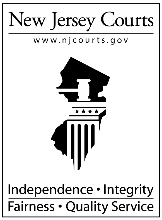 New Jersey JudiciarySuperior Court - Family DivisionInitial Review -- Child Placement Review (CPR) Board Recommendation to the JudgeCounty of New Jersey JudiciarySuperior Court - Family DivisionInitial Review -- Child Placement Review (CPR) Board Recommendation to the JudgeReview DateReview DateNew Jersey JudiciarySuperior Court - Family DivisionInitial Review -- Child Placement Review (CPR) Board Recommendation to the JudgeBoard #Board #New Jersey JudiciarySuperior Court - Family DivisionInitial Review -- Child Placement Review (CPR) Board Recommendation to the JudgeNew Jersey JudiciarySuperior Court - Family DivisionInitial Review -- Child Placement Review (CPR) Board Recommendation to the JudgeChildChildChildChildChildChildChildChildChildChildChildChildChildChildChildChildChildChildChildChildChildDate of BirthDate of BirthDate of BirthDate of BirthDate of BirthDate of BirthAgeAgeAgeDivision Case Manager / SupervisorDivision Case Manager / SupervisorDivision Case Manager / SupervisorDivision Case Manager / SupervisorDivision Case Manager / SupervisorDivision Case Manager / SupervisorDivision Case Manager / SupervisorDivision Case Manager / SupervisorDivision Case Manager / SupervisorDivision Case Manager / SupervisorNJSpirit Participant #:NJSpirit Participant #:NJSpirit Participant #:NJSpirit Participant #:NJSpirit Participant #:NJSpirit Participant #:NJSpirit Participant #:Docket Numbers:Docket Numbers:Docket Numbers:Docket Numbers:Docket Numbers:Docket Numbers:Docket Numbers:Docket Numbers:FN-     FN-     FN-     FN-     FN-     FN-     FN-     FN-     FN-     FG-     FG-     FG-     FG-     FG-     FG-     FG-     FG-     FG-     FG-     FG-     FG-     FG-     FG-     FG-     FG-     FJ-     FJ-     FJ-     FJ-     FJ-     FJ-     FJ-     FC-     FC-     FC-     FC-     FC-     FC-     FC-     FC-     FF-     FF-     FF-     FF-     FF-     FF-     FF-     FC-     FC-     FC-     FC-     FC-     FC-     FC-     FC-     Next FN court dateNext FN court dateNext FN court dateNext FN court dateNext FN court dateNext FN court dateNext FG court dateNext FG court dateNext FG court dateNext FG court dateNext FG court dateNext FG court dateNext FG court dateNext FG court dateNext FG court dateNext FG court dateNext FG court dateNext FJ-FF court dateNext FJ-FF court dateNext FJ-FF court dateNext FJ-FF court dateNext FJ-FF court dateNext FJ-FF court dateDate of Current PlacementDate of Current PlacementDate of Current PlacementDate of Current PlacementDate of Current PlacementDate of Current PlacementDate of Current PlacementDate of Current PlacementDate of Current PlacementDate of Current PlacementDate of Current PlacementDate of Current PlacementRepeated PlacementRepeated PlacementRepeated PlacementRepeated PlacementRepeated PlacementRepeated PlacementRepeated PlacementRepeated PlacementRepeated PlacementRepeated PlacementRepeated PlacementDate of Family Summary / Case Plan / Date of Family Summary / Case Plan / Date of Family Summary / Case Plan / Date of Family Summary / Case Plan / Date of Family Summary / Case Plan / Date of Family Summary / Case Plan / Date of Family Summary / Case Plan / Date of Family Summary / Case Plan / Date of Family Summary / Case Plan / Date of Family Summary / Case Plan / Date of Family Summary / Case Plan /  Yes Yes Yes Yes No No No No No No No No No No No No NoCourt Report -- Out-of-HomeCourt Report -- Out-of-HomeCourt Report -- Out-of-HomeCourt Report -- Out-of-HomeCourt Report -- Out-of-HomeCourt Report -- Out-of-HomeCourt Report -- Out-of-HomeCourt Report -- Out-of-HomeCourt Report -- Out-of-HomeCourt Report -- Out-of-HomeCourt Report -- Out-of-HomeAuthority for PlacementAuthority for PlacementAuthority for PlacementAuthority for PlacementAuthority for PlacementAuthority for PlacementAuthority for PlacementAuthority for PlacementAuthority for PlacementAuthority for PlacementAuthority for PlacementAuthority for PlacementResidentialResidentialResidentialResidentialResidentialResidentialResidentialResidentialResidentialResidentialIf yes, Date of original placementIf yes, Date of original placementIf yes, Date of original placementIf yes, Date of original placementIf yes, Date of original placementIf yes, Date of original placementIf yes, Date of original placementIf yes, Date of original placementIf yes, Date of original placementIf yes, Date of original placementIf yes, Date of original placementIf yes, Date of original placementIf yes, Date of original placementIf yes, Date of original placementIf yes, Date of original placementIf yes, Date of original placementIf yes, Date of original placementIndependent LivingIndependent LivingIndependent LivingIndependent LivingIndependent LivingIndependent LivingIndependent LivingIndependent LivingIndependent LivingIndependent LivingCourt OrderCourt OrderCourt OrderCourt OrderCourt OrderCourt OrderCourt OrderCourt OrderCourt OrderCourt OrderDivision Placement Type (Short Term Plan)Division Placement Type (Short Term Plan)Division Placement Type (Short Term Plan)Division Placement Type (Short Term Plan)Division Placement Type (Short Term Plan)Division Placement Type (Short Term Plan)Division Placement Type (Short Term Plan)Division Placement Type (Short Term Plan)Division Placement Type (Short Term Plan)Division Placement Type (Short Term Plan)Division Placement Type (Short Term Plan)Division Placement Type (Short Term Plan)Division Placement Type (Short Term Plan)Division Placement Type (Short Term Plan)Division Long Term GoalDivision Long Term GoalDivision Long Term GoalDivision Long Term GoalDivision Long Term GoalDivision Long Term GoalDivision Long Term GoalDivision Long Term GoalDivision Long Term GoalDivision Long Term GoalDivision Long Term GoalDivision Long Term GoalDivision Long Term GoalDivision Long Term GoalDivision Long Term GoalDivision Long Term GoalDivision Long Term GoalDivision Long Term GoalDivision Long Term GoalDivision Long Term GoalDivision Long Term GoalDivision Long Term GoalDivision Long Term GoalDivision Long Term GoalDivision Long Term GoalDivision Long Term GoalResource Home – Relative – Family FriendResource Home – Relative – Family FriendResource Home – Relative – Family FriendResource Home – Relative – Family FriendResource Home – Relative – Family FriendResource Home – Relative – Family FriendResource Home – Relative – Family FriendResource Home – Relative – Family FriendResource Home – Relative – Family FriendResource Home – Relative – Family FriendResource Home – Relative – Family FriendResource Home – Relative – Family FriendReunification w/ Parent / GuardianReunification w/ Parent / GuardianReunification w/ Parent / GuardianReunification w/ Parent / GuardianReunification w/ Parent / GuardianReunification w/ Parent / GuardianReunification w/ Parent / GuardianReunification w/ Parent / GuardianReunification w/ Parent / GuardianReunification w/ Parent / GuardianReunification w/ Parent / GuardianReunification w/ Parent / GuardianReunification w/ Parent / GuardianReunification w/ Parent / GuardianReunification w/ Parent / GuardianReunification w/ Parent / GuardianReunification w/ Parent / GuardianReunification w/ Parent / GuardianReunification w/ Parent / GuardianReunification w/ Parent / GuardianReunification w/ Parent / GuardianReunification w/ Parent / GuardianResource Home – Non-RelativeResource Home – Non-RelativeResource Home – Non-RelativeResource Home – Non-RelativeResource Home – Non-RelativeResource Home – Non-RelativeResource Home – Non-RelativeResource Home – Non-RelativeResource Home – Non-RelativeResource Home – Non-RelativeResource Home – Non-RelativeResource Home – Non-RelativePermanency w/ Relative / Family FriendPermanency w/ Relative / Family FriendPermanency w/ Relative / Family FriendPermanency w/ Relative / Family FriendPermanency w/ Relative / Family FriendPermanency w/ Relative / Family FriendPermanency w/ Relative / Family FriendPermanency w/ Relative / Family FriendPermanency w/ Relative / Family FriendPermanency w/ Relative / Family FriendPermanency w/ Relative / Family FriendPermanency w/ Relative / Family FriendPermanency w/ Relative / Family FriendPermanency w/ Relative / Family FriendPermanency w/ Relative / Family FriendPermanency w/ Relative / Family FriendPermanency w/ Relative / Family FriendPermanency w/ Relative / Family FriendPermanency w/ Relative / Family FriendPermanency w/ Relative / Family FriendPermanency w/ Relative / Family FriendPermanency w/ Relative / Family FriendGroup HomeGroup HomeGroup HomeGroup HomeGroup HomeGroup HomeGroup HomeGroup HomeGroup HomeGroup HomeGroup HomeGroup HomeInstitution (Med / Rehab / Psych)Institution (Med / Rehab / Psych)Institution (Med / Rehab / Psych)Institution (Med / Rehab / Psych)Institution (Med / Rehab / Psych)Institution (Med / Rehab / Psych)Institution (Med / Rehab / Psych)Institution (Med / Rehab / Psych)Institution (Med / Rehab / Psych)Institution (Med / Rehab / Psych)Institution (Med / Rehab / Psych)Institution (Med / Rehab / Psych)Residential Facility (Educ / Treatment)Residential Facility (Educ / Treatment)Residential Facility (Educ / Treatment)Residential Facility (Educ / Treatment)Residential Facility (Educ / Treatment)Residential Facility (Educ / Treatment)Residential Facility (Educ / Treatment)Residential Facility (Educ / Treatment)Residential Facility (Educ / Treatment)Residential Facility (Educ / Treatment)Residential Facility (Educ / Treatment)Residential Facility (Educ / Treatment)If the Long Term Goal is Adoption:If the Long Term Goal is Adoption:If the Long Term Goal is Adoption:If the Long Term Goal is Adoption:If the Long Term Goal is Adoption:If the Long Term Goal is Adoption:If the Long Term Goal is Adoption:If the Long Term Goal is Adoption:If the Long Term Goal is Adoption:If the Long Term Goal is Adoption:If the Long Term Goal is Adoption:If the Long Term Goal is Adoption:If the Long Term Goal is Adoption:If the Long Term Goal is Adoption:If the Long Term Goal is Adoption:If the Long Term Goal is Adoption:If the Long Term Goal is Adoption:If the Long Term Goal is Adoption:If the Long Term Goal is Adoption:If the Long Term Goal is Adoption:If the Long Term Goal is Adoption:If the Long Term Goal is Adoption:If the Long Term Goal is Adoption:If the Long Term Goal is Adoption:If the Long Term Goal is Adoption:If the Long Term Goal is Adoption:Other (explain)Other (explain)Other (explain)Other (explain) Relative Relative Relative Relative Relative Relative Relative Relative Resource Parent(s) Resource Parent(s) Resource Parent(s) Resource Parent(s) Resource Parent(s) Resource Parent(s) Resource Parent(s) Resource Parent(s) Resource Parent(s) Selected Home Selected Home Selected Home Selected Home Selected Home Selected Home Undetermined Undetermined Undetermined1.Agency placement plan for this child is consistent with N.J.S.A. 30:4C-55, -58 and – 60Agency placement plan for this child is consistent with N.J.S.A. 30:4C-55, -58 and – 60Agency placement plan for this child is consistent with N.J.S.A. 30:4C-55, -58 and – 60Agency placement plan for this child is consistent with N.J.S.A. 30:4C-55, -58 and – 60Agency placement plan for this child is consistent with N.J.S.A. 30:4C-55, -58 and – 60Agency placement plan for this child is consistent with N.J.S.A. 30:4C-55, -58 and – 60Agency placement plan for this child is consistent with N.J.S.A. 30:4C-55, -58 and – 60Agency placement plan for this child is consistent with N.J.S.A. 30:4C-55, -58 and – 60Agency placement plan for this child is consistent with N.J.S.A. 30:4C-55, -58 and – 60Agency placement plan for this child is consistent with N.J.S.A. 30:4C-55, -58 and – 60Agency placement plan for this child is consistent with N.J.S.A. 30:4C-55, -58 and – 60Agency placement plan for this child is consistent with N.J.S.A. 30:4C-55, -58 and – 60Agency placement plan for this child is consistent with N.J.S.A. 30:4C-55, -58 and – 60Agency placement plan for this child is consistent with N.J.S.A. 30:4C-55, -58 and – 60Agency placement plan for this child is consistent with N.J.S.A. 30:4C-55, -58 and – 60Agency placement plan for this child is consistent with N.J.S.A. 30:4C-55, -58 and – 60Agency placement plan for this child is consistent with N.J.S.A. 30:4C-55, -58 and – 60Agency placement plan for this child is consistent with N.J.S.A. 30:4C-55, -58 and – 60Agency placement plan for this child is consistent with N.J.S.A. 30:4C-55, -58 and – 60Agency placement plan for this child is consistent with N.J.S.A. 30:4C-55, -58 and – 60Agency placement plan for this child is consistent with N.J.S.A. 30:4C-55, -58 and – 60Agency placement plan for this child is consistent with N.J.S.A. 30:4C-55, -58 and – 60Agency placement plan for this child is consistent with N.J.S.A. 30:4C-55, -58 and – 60Agency placement plan for this child is consistent with N.J.S.A. 30:4C-55, -58 and – 60Agency placement plan for this child is consistent with N.J.S.A. 30:4C-55, -58 and – 60Agency placement plan for this child is consistent with N.J.S.A. 30:4C-55, -58 and – 60Agency placement plan for this child is consistent with N.J.S.A. 30:4C-55, -58 and – 60Agency placement plan for this child is consistent with N.J.S.A. 30:4C-55, -58 and – 60Agency placement plan for this child is consistent with N.J.S.A. 30:4C-55, -58 and – 60Agency placement plan for this child is consistent with N.J.S.A. 30:4C-55, -58 and – 60Agency placement plan for this child is consistent with N.J.S.A. 30:4C-55, -58 and – 60Agency placement plan for this child is consistent with N.J.S.A. 30:4C-55, -58 and – 60Agency placement plan for this child is consistent with N.J.S.A. 30:4C-55, -58 and – 60Agency placement plan for this child is consistent with N.J.S.A. 30:4C-55, -58 and – 60 Yes Yes Yes No No2.Current goal isCurrent goal isCurrent goal isCurrent goal is Acceptable Acceptable Acceptable Acceptable Acceptable Acceptable Not Acceptable Not Acceptable Not Acceptable Not Acceptable Not Acceptable Not Acceptable Not Acceptable Not Acceptable Not Acceptable Not Acceptable Not Acceptable Not Acceptable Not Acceptable Not Acceptable Not Acceptable Not Acceptable Not Acceptable Not Acceptable Not Acceptable Not Acceptable Not Acceptable Not Acceptable Not Acceptable Not Acceptable Not Acceptable Not Acceptable Not Acceptable Not Acceptable Not AcceptableCurrent plan isCurrent plan isCurrent plan isCurrent plan is Acceptable Acceptable Acceptable Acceptable Acceptable Acceptable Not Acceptable Not Acceptable Not Acceptable Not Acceptable Not Acceptable Not Acceptable Not Acceptable Not Acceptable Not Acceptable Not Acceptable Not Acceptable Not Acceptable Not Acceptable Not Acceptable Not Acceptable Not Acceptable Not Acceptable Not Acceptable Not Acceptable Not Acceptable Not Acceptable Not Acceptable Not Acceptable Not Acceptable Not Acceptable Not Acceptable Not Acceptable Not Acceptable Not Acceptable3.Date the Division proposed goal / plan is to be achieved:Date the Division proposed goal / plan is to be achieved:Date the Division proposed goal / plan is to be achieved:Date the Division proposed goal / plan is to be achieved:Date the Division proposed goal / plan is to be achieved:Date the Division proposed goal / plan is to be achieved:Date the Division proposed goal / plan is to be achieved:Date the Division proposed goal / plan is to be achieved:Date the Division proposed goal / plan is to be achieved:Date the Division proposed goal / plan is to be achieved:Date the Division proposed goal / plan is to be achieved:Date the Division proposed goal / plan is to be achieved:Date the Division proposed goal / plan is to be achieved:Date the Division proposed goal / plan is to be achieved:Date the Division proposed goal / plan is to be achieved:Date the Division proposed goal / plan is to be achieved:Date the Division proposed goal / plan is to be achieved:Date the Division proposed goal / plan is to be achieved:Date satisfies Review Board?Date satisfies Review Board?Date satisfies Review Board?Date satisfies Review Board?Date satisfies Review Board?Date satisfies Review Board?Date satisfies Review Board?Date satisfies Review Board?Date satisfies Review Board?Date satisfies Review Board?Date satisfies Review Board? Yes Yes Yes No NoIf No, Review Board goal date:If No, Review Board goal date:If No, Review Board goal date:If No, Review Board goal date:If No, Review Board goal date:If No, Review Board goal date:If No, Review Board goal date:If No, Review Board goal date:If No, Review Board goal date:4.Is there a current health form?Is there a current health form?Is there a current health form?Is there a current health form?Is there a current health form?Is there a current health form?Is there a current health form?Is there a current health form?Is there a current health form?Is there a current health form?Is there a current health form?Is there a current health form?Is there a current health form?Is there a current health form?Is there a current health form?Is there a current health form?Is there a current health form?Is there a current health form?Is there a current health form?Is there a current health form?Is there a current health form?Is there a current health form?Is there a current health form?Is there a current health form?Is there a current health form?Is there a current health form?Is there a current health form?Is there a current health form?Is there a current health form?Is there a current health form?Is there a current health form?Is there a current health form?Is there a current health form?Is there a current health form? Yes Yes Yes No No5.Is there a current education form?Is there a current education form?Is there a current education form?Is there a current education form?Is there a current education form?Is there a current education form?Is there a current education form?Is there a current education form?Is there a current education form?Is there a current education form?Is there a current education form?Is there a current education form?Is there a current education form?Is there a current education form?Is there a current education form?Is there a current education form?Is there a current education form?Is there a current education form?Is there a current education form?Is there a current education form?Is there a current education form?Is there a current education form?Is there a current education form?Is there a current education form?Is there a current education form?Is there a current education form?Is there a current education form?Is there a current education form?Is there a current education form?Is there a current education form?Is there a current education form?Is there a current education form?Is there a current education form?Is there a current education form? Yes Yes Yes No No6a.Is there an independent living assessment? (if child is over 14 yrs., attach documentation)Is there an independent living assessment? (if child is over 14 yrs., attach documentation)Is there an independent living assessment? (if child is over 14 yrs., attach documentation)Is there an independent living assessment? (if child is over 14 yrs., attach documentation)Is there an independent living assessment? (if child is over 14 yrs., attach documentation)Is there an independent living assessment? (if child is over 14 yrs., attach documentation)Is there an independent living assessment? (if child is over 14 yrs., attach documentation)Is there an independent living assessment? (if child is over 14 yrs., attach documentation)Is there an independent living assessment? (if child is over 14 yrs., attach documentation)Is there an independent living assessment? (if child is over 14 yrs., attach documentation)Is there an independent living assessment? (if child is over 14 yrs., attach documentation)Is there an independent living assessment? (if child is over 14 yrs., attach documentation)Is there an independent living assessment? (if child is over 14 yrs., attach documentation)Is there an independent living assessment? (if child is over 14 yrs., attach documentation)Is there an independent living assessment? (if child is over 14 yrs., attach documentation)Is there an independent living assessment? (if child is over 14 yrs., attach documentation)Is there an independent living assessment? (if child is over 14 yrs., attach documentation)Is there an independent living assessment? (if child is over 14 yrs., attach documentation)Is there an independent living assessment? (if child is over 14 yrs., attach documentation)Is there an independent living assessment? (if child is over 14 yrs., attach documentation)Is there an independent living assessment? (if child is over 14 yrs., attach documentation)Is there an independent living assessment? (if child is over 14 yrs., attach documentation)Is there an independent living assessment? (if child is over 14 yrs., attach documentation)Is there an independent living assessment? (if child is over 14 yrs., attach documentation)Is there an independent living assessment? (if child is over 14 yrs., attach documentation)Is there an independent living assessment? (if child is over 14 yrs., attach documentation)Is there an independent living assessment? (if child is over 14 yrs., attach documentation)Is there an independent living assessment? (if child is over 14 yrs., attach documentation)Is there an independent living assessment? (if child is over 14 yrs., attach documentation)Is there an independent living assessment? (if child is over 14 yrs., attach documentation)Is there an independent living assessment? (if child is over 14 yrs., attach documentation)Is there an independent living assessment? (if child is over 14 yrs., attach documentation)Is there an independent living assessment? (if child is over 14 yrs., attach documentation)Is there an independent living assessment? (if child is over 14 yrs., attach documentation) Yes Yes Yes No No6b.Is there a current independent living plan? (if child is over 16 yrs., attach documentation)Is there a current independent living plan? (if child is over 16 yrs., attach documentation)Is there a current independent living plan? (if child is over 16 yrs., attach documentation)Is there a current independent living plan? (if child is over 16 yrs., attach documentation)Is there a current independent living plan? (if child is over 16 yrs., attach documentation)Is there a current independent living plan? (if child is over 16 yrs., attach documentation)Is there a current independent living plan? (if child is over 16 yrs., attach documentation)Is there a current independent living plan? (if child is over 16 yrs., attach documentation)Is there a current independent living plan? (if child is over 16 yrs., attach documentation)Is there a current independent living plan? (if child is over 16 yrs., attach documentation)Is there a current independent living plan? (if child is over 16 yrs., attach documentation)Is there a current independent living plan? (if child is over 16 yrs., attach documentation)Is there a current independent living plan? (if child is over 16 yrs., attach documentation)Is there a current independent living plan? (if child is over 16 yrs., attach documentation)Is there a current independent living plan? (if child is over 16 yrs., attach documentation)Is there a current independent living plan? (if child is over 16 yrs., attach documentation)Is there a current independent living plan? (if child is over 16 yrs., attach documentation)Is there a current independent living plan? (if child is over 16 yrs., attach documentation)Is there a current independent living plan? (if child is over 16 yrs., attach documentation)Is there a current independent living plan? (if child is over 16 yrs., attach documentation)Is there a current independent living plan? (if child is over 16 yrs., attach documentation)Is there a current independent living plan? (if child is over 16 yrs., attach documentation)Is there a current independent living plan? (if child is over 16 yrs., attach documentation)Is there a current independent living plan? (if child is over 16 yrs., attach documentation)Is there a current independent living plan? (if child is over 16 yrs., attach documentation)Is there a current independent living plan? (if child is over 16 yrs., attach documentation)Is there a current independent living plan? (if child is over 16 yrs., attach documentation)Is there a current independent living plan? (if child is over 16 yrs., attach documentation)Is there a current independent living plan? (if child is over 16 yrs., attach documentation)Is there a current independent living plan? (if child is over 16 yrs., attach documentation)Is there a current independent living plan? (if child is over 16 yrs., attach documentation)Is there a current independent living plan? (if child is over 16 yrs., attach documentation)Is there a current independent living plan? (if child is over 16 yrs., attach documentation)Is there a current independent living plan? (if child is over 16 yrs., attach documentation) Yes Yes Yes No NoAppearances:Appearances:Appearances:Appearances:Appearances:Appearances:Appearances:Appearances:Appearances:Appearances:Appearances:Appearances:Appearances:Appearances:Appearances:Appearances:Appearances:Appearances:Appearances:Appearances:Appearances:Appearances:Appearances:Appearances:Appearances:Appearances:Appearances:Appearances:Appearances:Appearances:Appearances:Appearances:Appearances:Appearances:Appearances:Appearances:Appearances:Appearances:Appearances:Appearances: Parent Parent Parent Parent Parent Parent Parent Parent Parent Resource Family(s) Resource Family(s) Resource Family(s) Resource Family(s) Resource Family(s) Resource Family(s) Resource Family(s) Resource Family(s) Resource Family(s) Resource Family(s) Resource Family(s) Division Supervisor Division Supervisor Division Supervisor Division Supervisor Division Supervisor Division Supervisor Division Supervisor Division Supervisor Division Supervisor Division Supervisor Division Supervisor Division Supervisor Division Caseworker Division Caseworker Division Caseworker Division Caseworker Division Caseworker Division Caseworker Division Caseworker Division Caseworker Other Other OtherBoard members attending review (initials only) Board members attending review (initials only) Board members attending review (initials only) Board members attending review (initials only) Board members attending review (initials only) Board members attending review (initials only) Board members attending review (initials only) Board members attending review (initials only) Board members attending review (initials only) Board members attending review (initials only) Board members attending review (initials only) Board members attending review (initials only)  Chairperson Board Member Board Member Board Member Board Member Board Member Board MemberReasonable EffortsReasonable EffortsReasonable EffortsReasonable EffortsReasonable EffortsReasonable EffortsReasonable EffortsReasonable EffortsReasonable EffortsReasonable EffortsReasonable EffortsReasonable EffortsReasonable EffortsHave the Division’s reasonable efforts to prevent the placement been documented on the Initial Court Order or on the Order to Show Cause?Have the Division’s reasonable efforts to prevent the placement been documented on the Initial Court Order or on the Order to Show Cause?Have the Division’s reasonable efforts to prevent the placement been documented on the Initial Court Order or on the Order to Show Cause?Have the Division’s reasonable efforts to prevent the placement been documented on the Initial Court Order or on the Order to Show Cause?Have the Division’s reasonable efforts to prevent the placement been documented on the Initial Court Order or on the Order to Show Cause?Have the Division’s reasonable efforts to prevent the placement been documented on the Initial Court Order or on the Order to Show Cause?Have the Division’s reasonable efforts to prevent the placement been documented on the Initial Court Order or on the Order to Show Cause?Have the Division’s reasonable efforts to prevent the placement been documented on the Initial Court Order or on the Order to Show Cause?Have the Division’s reasonable efforts to prevent the placement been documented on the Initial Court Order or on the Order to Show Cause?  Yes No No NoIf No, what were the reasonable efforts?If No, what were the reasonable efforts?If No, what were the reasonable efforts?If No, what were the reasonable efforts?If No, what were the reasonable efforts?If No, what were the reasonable efforts?If No, what were the reasonable efforts?If No, what were the reasonable efforts?If No, what were the reasonable efforts?If No, what were the reasonable efforts?If No, what were the reasonable efforts?If No, what were the reasonable efforts?If No, what were the reasonable efforts?Board Recommends & Additional Comments:Board Recommends & Additional Comments:Board Recommends & Additional Comments:Board Recommends & Additional Comments:Board Recommends & Additional Comments:Board Recommends & Additional Comments:Board Recommends & Additional Comments:Board Recommends & Additional Comments:Board Recommends & Additional Comments:Board Recommends & Additional Comments:Board Recommends & Additional Comments:Board Recommends & Additional Comments:Board Recommends & Additional Comments: